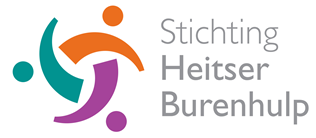 Nieuwsbrief Heitser Burenhulp winter 2024Bijeenkomst bestuur en contactpersonenOp 29 januari 2024 organiseerde het bestuur een bijeenkomst met de contactpersonen.Als gast was Gert van der Steen aanwezig. Samen met hem hebben alle contactpersonen en bestuursleden van gedachten gewisseld over de wijze waarop de hulpverlening door Heitser Burenhulp verloopt. Naast tevredenheid over onze organisatie worden ook zorgen geuit over de toekomst van Heitser Burenhulp.In 2025 bestaat Heitser Burenhulp 10 jaar!Er worden allerlei ideeën geopperd over de aandacht die aan dit feit besteed kan worden:Aanpassen flyer.T-shirts voor vrijwilligers etcFlyers verspreiden onder zorginstellingenHBH onder de aandacht brengen bij het eetpunt: ‘Eetcafé Lekker & Gezellig’ op de maandagavond in Sint Charles.Media opzoeken zoals 5ML , Delta en Hallo LeudalContact zoeken met LeudalmaatjesContacten leggen met MOB (Rita Tegenbosch)Organisatie picknick op burendag 2025HBH onder de aandacht brengen van de basisschoolleerlingenBijeenkomst in de vorm van een gespreksavond/middag voor vrijwilligers en geïnteresseerden, (‘congres’?)Alle suggesties hebben tot doel de naamsbekendheid te vergroten.Indien lezers van deze nieuwsbrief suggesties hebben, geef die dan door aan Wilma Dorscheidt: wilmadorscheidt@gmail.com VrijwilligersVeel vrijwilligers hebben gereageerd op de oproep om hun ‘aanbieding voor hulp‘ te actualiseren. De lijst is aangepast. De hulpvragen worden als volgt omschreven:Vervoer algemeenVervoer en begeleiding naar ziekenhuisBoodschappenComputer, TV, telefonieAdministratieKlein onderhoud tuinEetpuntGraag reacties op deze nieuwe indelingHeitser Burenhulp? Nooit van gehoord!Een contactpersoon kreeg het volgende te horen:Heitser Burenhulp…? Hoe werkt dat? Ik heb er nog nooit van gehoord? .. Niet bekend bij mij. Waarop de contactpersoon reageert: maar mevrouw,  ik zie in de map verslagen van hulpverlening door vrijwilligers dat u regelmatig de contactpersoon gebeld heeft voor hulp. De contactpersoon heeft voor u een vrijwilliger geregeld die u is komen helpen. Is dat burenhulp was de reactie….!Over naamsbekendheid gesproken……Bijeenkomst met vrijwilligersOp 29 november 2024 is om 15.00 uur de bijeenkomst gepland met bestuur, vrijwilligers en contactpersonen. Noteer deze datum in uw agenda.De tweede bespreking bestuursleden en contactpersonen wordt op 23 september gepland: graag noteren in uw agenda.Jaarverslag 2023In de bijlage treft u het jaarverslag 2023 van Heitser Burenhulp aan.Het bestuur heeft wethouder van helden uitgenodigd voor een gesprek met als doel onze organisatie onder de aandacht te brengen van de gemeente Leudal.Cor Voermans heeft aangegeven te stoppen als penningmeester van Heitser Burenhulp. Wie volgt hem op?Suggesties of zelf aanmelden kan bij wilmadorscheidt@gmail.com